Об утверждении Положения «О создании условий длязабора в любое время года воды из источников наружноговодоснабжения, расположенных на территории Жигаловского муниципального образования».     В соответствии с Федеральным законом от 21.12.1994 г.  N 69-ФЗ«О пожарной безопасности» Федеральным законом от 22.07.2008 N 123-ФЗ «Технический регламент о требованиях пожарной безопасности», ст.5 Устава Жигаловского муниципального образования, Администрация Жигаловского муниципального образованияПОСТАНОВЛЯЕТ:1. Утвердить прилагаемое Положение «О создании условий для забора в любое время года воды из источников наружного водоснабжения, расположенных на территории Жигаловского муниципального образования».2. Рекомендовать руководителям предприятий, учреждений и организаций независимо от их организационно правовых форм и форм собственности, расположенных на территории Жигаловского муниципального образования, обеспечивать беспрепятственный проезд пожарной техники к месту пожара в пределах закрепленных и обслуживаемых территорий в соответствии с утвержденным Положением. 3.К источникам наружного водоснабжения отнести пожарные водоемы, водонапорные башни, естественные и искусственные водоисточники (реки) оборудованные подъездами с площадками (пирсами) с твердым покрытием размерами не менее 12 х 12 м для установки пожарных автомобилей и забора воды в любое время года.4. Настоящее Постановление опубликовать в «Спецвыпуск Жигалово» и разместить в сети интернет на официальном сайте администрации Жигаловского муниципального образования http://жигалово-адм.рф. 5. Ответственность за исполнением данного постановления возложить на Д.Ю. Стрелова - начальника отдела УМХ Администрации Жигаловского муниципального образования.Глава Жигаловского муниципального образования                                                                  Д.А. ЛунёвПриложение к постановлению администрации Жигаловского муниципального образованияот «18» мая 2021 года № 45ПОЛОЖЕНИЕ О создании условий для забора в любое время года воды из источников наружного водоснабжения, расположенных на территории Жигаловского муниципального образования.1. Общие положения1.1. Положение «О создании условий для забора в любое время года воды из источников наружного водоснабжения, расположенных на территории Жигаловского муниципального образования.» (далее - Положение) разработано в соответствии с Федеральным законом от 12.02.1998 N 69-ФЗ "О пожарной безопасности", Федеральным законом от 22.07.2008 N 123-ФЗ "Технический регламент о требованиях пожарной безопасности".1.2. Положение предназначено для организаций жилищно-коммунального хозяйства, руководителям предприятий, учреждений и организаций независимо от их организационно-правовых форм и форм собственности, имеющих в своем ведении и (или) обслуживающих территории жилых массивов, общественных зданий и производственных территорий.2. Обеспечение беспрепятственного проезда к зданиям, сооружениям и строениям2.1. Ширина проездов для пожарной техники должна составлять не менее 6 метров.2.2. В общую ширину противопожарного проезда, совмещенного с основным подъездом к зданию, сооружению и строению, допускается включать тротуар, примыкающий к проезду.2.3. Расстояние от внутреннего края подъезда до стены здания, сооружения и строения должно быть:- для зданий высотой не более 28 метров - не более 8 метров;- для зданий высотой более 28 метров - не более 16 метров.2.4. Конструкция дорожной одежды проездов для пожарной техники должна быть рассчитана на нагрузку от пожарных автомобилей.2.5. В замкнутых и полузамкнутых дворах необходимо предусматривать проезды для пожарных автомобилей.2.6. Сквозные проезды (арки) в зданиях, сооружениях и строениях должны быть шириной не менее 3,5 метра, высотой не менее 4,5 метра и располагаться не более чем через каждые 300 метров, а в реконструируемых районах при застройке по периметру - не более чем через 180 метров.2.7. В исторической застройке поселений допускается сохранять существующие размеры сквозных проездов (арок).2.8. Тупиковые проезды должны заканчиваться площадками для разворота пожарной техники размером не менее чем 12 x 12 метров. Максимальная протяженность тупикового проезда не должна превышать 150 метров.2.9. Сквозные проходы через лестничные клетки в зданиях, сооружениях и строениях следует располагать на расстоянии не более 100 метров один от другого. При примыкании зданий, сооружений и строений под углом друг к другу в расчет принимается расстояние по периметру со стороны наружного водопровода с пожарными гидрантами.2.10. При использовании кровли стилобата для подъезда пожарной техники конструкции стилобата должны быть рассчитаны на нагрузку от пожарных автомобилей не менее 16 тонн на ось.2.11. К рекам и водоемам должна быть предусмотрена возможность подъезда для забора воды пожарной техникой в соответствии с требованиями нормативных документов по пожарной безопасности.2.12. Планировочное решение малоэтажной жилой застройки (до 3 этажей включительно) должно обеспечивать подъезд пожарной техники к зданиям, сооружениям и строениям на расстояние не более 50 метров.2.13. Допускается предусматривать подъезд пожарных автомобилей только с одной стороны к зданиям, сооружениям и строениям в случаях:- меньшей этажности;- двусторонней ориентации квартир или помещений;2.14. К зданиям, сооружениям и строениям по всей их длине должен быть обеспечен подъезд пожарных автомобилей с одной стороны при ширине здания, сооружения или строения не более 18 метров и с двух сторон при ширине более 18 метров, а также при устройстве замкнутых и полузамкнутых дворов.2.15. Расстояние от края проезжей части или спланированной поверхности, обеспечивающей проезд пожарных автомобилей, до стен зданий высотой не более 12 метров должно быть не более 25 метров, при высоте зданий более 12, но не более 28 метров - не более 8 метров, а при высоте зданий более 28 метров - не более 10 метров.3. Обеспечение беспрепятственного проезда к жилым многоквартирным домам3.1. Подъезд пожарных автомобилей должен быть обеспечен:3.1.1. С двух продольных сторон - к зданиям многоквартирных жилых домов высотой 28 и более метров (9 и более этажей), к иным зданиям для постоянного проживания и временного пребывания людей, зданиям зрелищных и культурно-просветительных учреждений, организаций по обслуживанию населения, общеобразовательных учреждений, лечебных учреждений стационарного типа, научных и проектных организаций, органов управления учреждений высотой 18 и более метров (6 и более этажей);3.1.2. Со всех сторон - к односекционным зданиям многоквартирных жилых домов, общеобразовательных учреждений, детских дошкольных образовательных учреждений, лечебных учреждений со стационаром, научных и проектных организаций, органов управления учреждений.4. Обеспечение беспрепятственного проезда к производственным объектам4.1. К зданиям, сооружениям и строениям производственных объектов по всей их длине должен быть обеспечен подъезд пожарных автомобилей:- с одной стороны - при ширине здания, сооружения или строения не более 18 метров;- с двух сторон - при ширине здания, сооружения или строения более 18 метров, а также при устройстве замкнутых и полузамкнутых дворов.4.2. Допускается увеличивать расстояние от края проезжей части автомобильной дороги до ближней стены производственных зданий, сооружений и строений до 60 метров при условии устройства тупиковых дорог к этим зданиям, сооружениям и строениям с площадками для разворота пожарной техники и устройством на этих площадках пожарных гидрантов. При этом расстояние от производственных зданий, сооружений и строений до площадок для разворота пожарной техники должно быть не менее 5, но не более 15 метров, а расстояние между тупиковыми дорогами должно быть не более 100 метров.4.3. Производственные объекты с площадками размером более 5 гектаров должны иметь не менее двух въездов, за исключением складов нефти и нефтепродуктов I и II категорий, которые независимо от размеров площадки должны иметь не менее двух выездов на автомобильные дороги общей сети или на подъездные пути склада или организации.4.4. При размере стороны площадки производственного объекта более 1000 метров и расположении ее вдоль улицы или автомобильной дороги на этой стороне следует предусматривать не менее двух въездов на площадку. Расстояние между въездами не должно превышать 1500 метров.4.5. Огражденные участки внутри площадок производственных объектов (открытые трансформаторные подстанции, склады и другие участки) площадью более 5 гектаров должны иметь не менее двух въездов.4.6. В случае если по производственным условиям не требуется устройства дорог, подъезд пожарных автомобилей допускается предусматривать по спланированной поверхности, укрепленной по ширине 3,5 метра в местах проезда при глинистых и песчаных (пылеватых) грунтах различными местными материалами с созданием уклонов, обеспечивающих естественный отвод поверхностных вод.4.7. Ширина ворот автомобильных въездов на площадку производственного объекта должна обеспечивать беспрепятственный проезд основных и специальных пожарных автомобилей.5. Обеспечение беспрепятственного проездак источникам противопожарного водоснабжения5.1. К водоемам, являющимся источниками противопожарного водоснабжения и другим сооружениям, вода из которых может быть использована для тушения пожара, надлежит предусматривать подъезды с площадками для разворота пожарных автомобилей, их установки и забора воды. Размер таких площадок должен быть не менее 12 x 12 метров.5.2. Пожарные гидранты надлежит располагать вдоль автомобильных дорог на расстоянии не более 2,5 метра от края проезжей части, но не менее 5 метров от стен здания.6. Обеспечение беспрепятственного проезда в условияхвыпадения осадков и выполнения земляных работ6.1. В целях беспрепятственного проезда в случаях выпадения снега выполнять очистку дорог и площадок для подъезда и разворота пожарных автомобилей.6.2. При выполнении земляных работ организации обязаны предварительно согласовать с администрацией Жигаловского муниципального образования выполнение данных работ и проинформировать пожарную часть, привлекаемую к локализации и тушению пожаров.6.3. Выполнение земляных работ должно предусматривать обеспечение беспрепятственного проезда пожарной техники к месту пожара.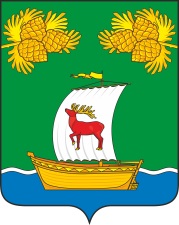 РОССИЙСКАЯ ФЕДЕРАЦИЯИРКУТСКАЯ ОБЛАСТЬАДМИНИСТРАЦИЯЖИГАЛОВСКОГО МУНИЦИПАЛЬНОГО ОБРАЗОВАНИЯПОСТАНОВЛЕНИЕРОССИЙСКАЯ ФЕДЕРАЦИЯИРКУТСКАЯ ОБЛАСТЬАДМИНИСТРАЦИЯЖИГАЛОВСКОГО МУНИЦИПАЛЬНОГО ОБРАЗОВАНИЯПОСТАНОВЛЕНИЕ          18.05.2021г. № 45рп. Жигалово